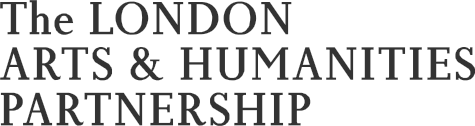 King’s College London · London School of Economics and Political Science · Queen Mary University of London · Royal College of Art · The Royal Central School of Speech and Drama · Royal College of Music · School of Advanced Study · University College LondonPlease complete and return this form to info.lahp@london.ac.uk no later than 17:00 GMT, 23rd April 2019 Please TYPE or complete in BLOCK capitals. Please complete all sections. 1. Personal Details2. Project 3. Programme application detailsPlease give details of your MPhil/PhD programme application:4. Research TrainingPlease provide details of any previous research training you have received, and/or additional specialist training you may need to complete your project:5. QualificationsPlease summarise your relevant education.6. Awards, Prizes and AchievementsYou may enter additional achievements relevant to your academic profile.7. EmploymentYou may supply employment details here which you consider are most relevant to your preferred study programme.8. Previous academic funding9. Personal Statement
10. ConfirmationBy submitting this application, you (the applicant) confirm that:the information provided is true and correct you give permission for LAHP to obtain further information and documentation, as required, from the relevant academic institution.~ I understand that my application for funding is valid only if all required information is provided by the set deadline, which includes: 1) a LAHP Collaborative Doctoral Award Application Form2) a LAHP Equal Opportunities Form3) a CV4) copies of academic transcripts for all relevant degrees5) 2 references (either 2 academic references or 1 academic reference and 1 professional reference)~ These items may be found at https://www.lahp.ac.uk/current-collaborative-doctoral-award-studentships-2019-20/ and must be submitted via email to info.lahp@london.ac.uk by 23 April 2019, 17:00 GMTData ProtectionBy submitting this application, you agree that LAHP can process your information and keep a copy of your form to collect statistics and detect and prevent fraud. The Data Protection Act allows you to ask us for a copy of all the information we have about your application.London Arts & Humanities Doctoral Training PartnershipCollaborative Doctoral Award2019-20 Application FormAPPLICANT DECLARATIONI would like to be considered for a LAHP Postgraduate Research Studentship and I hereby give consent for my application to be used by the LAHP Selection Panels.APPLICANT DECLARATIONI would like to be considered for a LAHP Postgraduate Research Studentship and I hereby give consent for my application to be used by the LAHP Selection Panels.London Arts & Humanities Doctoral Training PartnershipCollaborative Doctoral Award2019-20 Application FormSIGNATURE:DATE:Title:      First name:      Surname:      Address (for correspondence):Address (for correspondence):Email:        Address (for correspondence):Address (for correspondence):Tel. no:      Address (for correspondence):Address (for correspondence):Date of birth:Address (for correspondence):Address (for correspondence):Student ID (where known):Residency status: which countries have you resided in for the last 3 years?Please list with datesResidency status: which countries have you resided in for the last 3 years?Please list with datesProject Title: Department/ Institution: Collaborative Partner: Have you applied to study at your proposed institution?             YES         NO If yes, give details below: University College London     King’s College London     School of Advanced Study  London School of Economics and Political Science        
 Queen Mary University London      Royal Central School of Speech and Drama  Royal College of Art     Royal College of Music Have you applied to study at your proposed institution?             YES         NO If yes, give details below: University College London     King’s College London     School of Advanced Study  London School of Economics and Political Science        
 Queen Mary University London      Royal Central School of Speech and Drama  Royal College of Art     Royal College of Music Have you applied to study at your proposed institution?             YES         NO If yes, give details below: University College London     King’s College London     School of Advanced Study  London School of Economics and Political Science        
 Queen Mary University London      Royal Central School of Speech and Drama  Royal College of Art     Royal College of Music Have you applied to study at your proposed institution?             YES         NO If yes, give details below: University College London     King’s College London     School of Advanced Study  London School of Economics and Political Science        
 Queen Mary University London      Royal Central School of Speech and Drama  Royal College of Art     Royal College of Music Application Number:      Title of programme:      Title of programme:      Department/Institute:      Mode of Study:         Full-time       Part-timeMode of Study:         Full-time       Part-timeStart date of programme:        Start date of programme:        University/ Institution:Country of University / Institution:Qualification Title (e.g. MA, BA)Qualification SubjectStart DateAward DateClass/ Grade of degreeAchievement:Institution/ ProviderAward DateDescriptionEmployer NameTitle of PositionRoles and ResponsibilitiesStart DateEnd Date(leave blank if this is your current position)Have you previously applied for LAHP funding?        Yes         NoHave you previously applied for LAHP funding?        Yes         NoHave you previously applied for LAHP funding?        Yes         NoHave you previously been awarded UK Research Council Funding? If so, please provide details here:Have you previously been awarded UK Research Council Funding? If so, please provide details here:Have you previously been awarded UK Research Council Funding? If so, please provide details here:Name of Research Council Value of award(currency)Description of awardPlease provide us with a statement on the 2 blank pages below covering: Why you are interested in undertaking the named LAHP CDA studentship;What relevant existing skills, training and knowledge you would bring to the project;Any ideas or proposals you have for developing/executing the specified project.The proposed research section must not exceed 2 pages (size 11 Times New Roman, single spacing, using the existing margins). If you exceed this limit, you may be penalised.Accept        